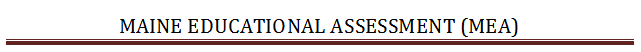 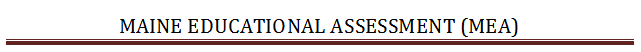 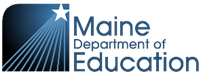                        SINYATIRE ELAKISI KONDIMA YA MOBOTINkombo ya mwana ya kelasi:Nkombo ya lekol:Esosolami:Ntina:		 Mokolo ya lelo:MAKAMBO OYO ESENGI KOTIA MISO MAKASI LIKAMA YA MBALAKATALikama ya mbalakata ya monene esali ete mwana azala lisusu na makoki ya kolandela eteyelo te mpe/to ekzame ya leta. Oyo ezali makambo lokola kokota lepital mpona ngonga molayi mpe kozangisa mikanda ya kolandela eteyelo, mikakatano ya monene, maladi ya mutu (bana ya kelasi oyo bakoki komisala mabe to kosalela baninga mabe), to kokota bisika ya ebatelo to lepital ya bato mutu ezali kosala malamu te.Likama ya mbalakata ya kolongono ekoki kozala mpe bana ya kelasi oyo nzoto ezali malamu te mpona kolandela eteyelo mpe/to ekzame ya leta. COVID/KONFINEMACOVID/Konfinema ezali ya bana oyo bamoni bango na maladi ya COVID, bakoki kosala ekzame ya leta te mpo ete bazali na konfinema nsima ya toli ya Mikanda ya Maine DOE COVID19 to aponi kosala ekzame nyonso na mosika.SINYATIRE ELAKISI KONDIMA YA MOBOTINgai na sololi na lekol ya egumba mpe na ndimi na oyo basengi mwana na ngai asala ekzame ya leta te. Na sosoli ete oyo elingi koloba ngai nakozala na baresulta ya ekzame ya leta te mpona mwana na ngai na ekzame ya mbula oyo.Kotia sinyature awa elingi koloba,Ngai   na ndimi 	 Ngai na ndimi te  (mpona moko) kopesa egumba ndingisa ya kosenga mwana na ngai asala ekzame ya leta te nsima ya maladi to makambo misusu.Ngai   na ndimi  	 Ngai na ndimi te  (mpona moko) kopesa egumba ndingisa ya kosenga soki esengelami egumba basosola likambo oyo, na Moto ya Komite ya Esosolami.__________________________________Nkombo ya moboti (komela yango)__________________________________                                      _________________Sinyature ya moboti							Mokolo